Затвердженона засіданні кафедри конституційного, міжнародного та адміністративного права Протокол № 1 від 29.08.2019 рокуПЕРЕЛІК ІНДИВІДУАЛЬНИХ ЗАВДАНЬ ДЛЯ СТУДЕНТІВ-МАГІСТРІВ
НАВЧАЛЬНО-НАУКОВОГО ЮРИДИЧНОГО ІНСТИТУТУ
З НАВЧАЛЬНОЇ ДИСЦИПЛІНИ«БЮДЖЕТНЕ ПРАВО»Для більш глибокого розуміння і засвоєння навчального матеріалу, отримання навичок практичного застосування теоретичних знань з бюджетного права, студенти виконують індивідуальні завдання.Методичні вказівки до підготовки:Студенти готують реферат, інформаційне повідомлення за обраною темою.Реферат оформляється обсягом до 10 сторінок. Зазначаються структурні частини: вступ, план, основний текст (зміст питань), висновки, список використаних джерел.Індивідуальне завдання є комплексним, логічним, аналітичним дослідженням окремого питання, яке студент пише самостійно.Оформлення індивідуальної роботи оцінюється від 1 до 3-х балів;Захист роботи оцінюється в 1 або 2 бали.Отже максимальна кількість балів (оформлення та захист) - 5 балів.Інформаційне повідомлення повинно містити опис конкретної події, яка мала місце в суспільно-політичному житті країни (на зразок новин по телебаченню). Подію студент вибирає самостійно. Повідомлення оформляється у письмовій формі (до 3-х листків А4) та озвучується на семінарському занятті (основні вимоги: актуальність та достовірність інформації, яка подається, змістовність та логічність викладу). Підготовлені матеріали подаються викладачу.Оформлення, актуальність, достовірність оцінюються викладачем від Ідо 3-х балів. Виступ студента з повідомленням від 1 до 2-х балів.Отже максимальна кількість балів (оформлення та виступ) - 5 балів.Тематика рефератів з навчальної дисципліни
«Бюджетне право України»:Бюджет як системоутворююча категорія бюджетного права.Публічно-правова природа бюджетного права.Предмет бюджетного права.Метод бюджетного права.Система бюджетного права.Джерела бюджетного права.Предмет та зміст закону про Державний бюджет.Бюджетна класифікація.Поняття, сутність та структура бюджетних правовідносин.Суб’єкти бюджетних правовідносин.Зміст бюджетних правовідносин.Бюджетна система України.Принципи побудови бюджетної системи України.Поняття та принципи міжбюджетних правовідносин.Правовий режим міжбюджетних трансфертів.Методи бюджетного регулювання.Особливості міжбюджетного регулювання сучасної України.Бюджетні повноваження України.Бюджетні повноваження Автономної Республіки Крим та територіальних громад.Розпорядники бюджетних коштів як суб’єкти бюджетних правовідносин.Правове регулювання публічних доходів.Правове регулювання податкових доходів бюджетів.Правове регулювання неподаткових доходів бюджетів.Правове регулювання доходів місцевих бюджетів.Правове регулювання публічних видатків.Публічні видатки як категорія бюджетного права.Програмно-цільовий метод управління бюджетними коштами.Поняття й ознаки публічного боргу.Державний борг у системі публічного боргу.Правові засади класифікації Державного боргу України.Місцевий борг у системі публічного боргу України.Правове регулювання місцевих запозичень.Поняття та стадії бюджетного процесу.Конституційна природа Закону України «Про Державний бюджет України».Конституційні основи розробки та прийняття Закону України «Про Державний бюджет України».Конституційні основи розгляду та затвердження Закону України «Про Державний бюджет України».Казначейська система касового виконання бюджету.Особливості бюджетного процесу на місцевому рівні.Поняття та зміст бюджетного контролю.Форми і методи бюджетного контролю.Ревізія як основна форма бюджетного контролю.Правове регулювання аудиту бюджетуПоняття та природа бюджетно-правових санкцій.Бюджетне правопорушення як підстава бюджетно-правової відповідальності.Склад бюджетного правопорушення.Керівник курсу                                                                                               А.А. Албу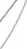 АлбуА.А.